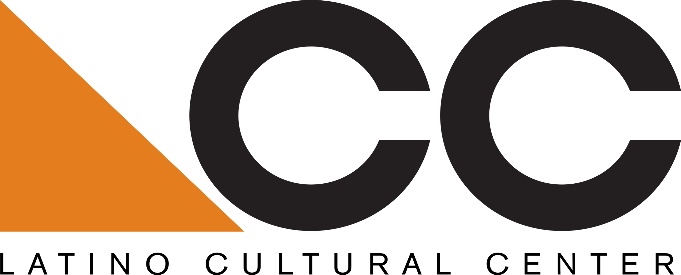 Call for Visual Arts Exhibition Proposals:The Latino Cultural Center is seeking proposals from Dallas-based Latino/a performing artists and organizations, cultural producers and/or individual artists for socially-distanced programming at the center in February – April 2021. Eligibility:Preference will be given to Dallas-based Latino/a performing artists and organizations, cultural producers and/or individual artists that have worked at the LCC in the past or other performing venues in Dallas and North Texas. Submission guidelines:Please submit a minimum 150-word description with a fee proposal, including organizational mission, proposed artist(s), and previous experience working with Dallas and regional Latino/a arts and cultural venues and/or organizations. All proposals must be submitted to Benjamin Espino, Manager, Latino Cultural Center via email: benjamin.espino@dallascityhall.com. Submissions will be accepted beginning Wednesday, January 27, 2021Submission deadline is Tuesday, February 2, 2021Selected candidate will be notified by email by February 10, 2021About the Latino Cultural Center:As a division of the City of Dallas’ Office of Arts and Culture, the mission of the Latino Cultural Center is to serve as a regional catalyst for the preservation, promotion and development of Latino/a and Hispanic arts and culture. Designed by internationally recognized Mexican architect Ricardo Legorreta, the 27,500 square foot facility features a 300-seat auditorium, outdoor plaza, and two galleries spaces. 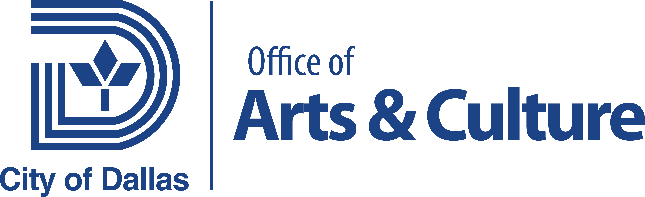 OAC vision: An equitable, diverse, and connected community, whose residents and visitors thrive through meaningful arts and cultural experiences in every neighborhood across Dallas. https://dallasculture.org/